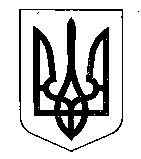 МІНІСТЕРСТВО ФІНАНСІВ УКРАЇНИНАКАЗ  від 06.11.2023                                       Київ                                   № 614 Про внесення зміни до наказу Міністерства фінансів України від 18 вересня 2023 року № 502Відповідно до абзацу одинадцятого пункту 13 Положення про                           державну реєстрацію нормативно-правових актів міністерств та інших органів виконавчої влади, затвердженого постановою Кабінету Міністрів України                          від 28 грудня 1992 року № 731, підпункту 5 пункту 4 Положення про Міністерство фінансів України, затвердженого постановою Кабінету Міністрів України від 20 серпня 2014 року № 375,НАКАЗУЮ:1. В абзаці третьому пункту 2 наказу Міністерства фінансів України                        від 18 вересня 2023 року № 502 «Про затвердження Порядку і умов зберігання цінностей Історичного фонду дорогоцінних металів і дорогоцінного каміння України у спеціально визначених місцях для їх зберігання, експонування та наукового дослідження», зареєстрованого в Міністерстві юстиції України                      02 листопада 2023 року за № 1913/40969, слово «цінностей» замінити словами «дорогоцінного каміння органогенного утворення (бурштину-сировини унікального)».2. Управлінню державної політики у сфері пробірного контролю, документів суворої звітності в установленому порядку забезпечити:подання цього наказу на державну реєстрацію до Міністерства юстиції України;оприлюднення цього наказу.3. Цей наказ набирає чинності з дня його офіційного опублікування.4. Контроль за виконанням цього наказу покласти на першого заступника Міністра Улютіна Д. В.Міністр	                                                                                Сергій МАРЧЕНКО